Чем можно заниматься сегодняТема недели: Мир вокруг нас «Мы едим, едим, едим..»01.11.2021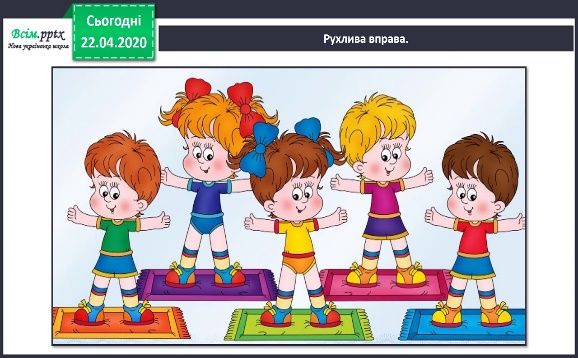 1. «Двигательная деятельность»Рекомендации для родителей Продолжайте с ребенком выполнять утреннюю гимнастику.Зарядка для детей - Раз, Два - Физминутка и РазминкаСсылка https://yandex.ru/video/preview/?filmId=11758502901274438921&reqid=1653567478302392-10489939776615854097-sas2-0346-814-sas-l7-balancer-8080-BAL-1696&suggest_reqid=2335514157034905174808247615385&text=гимнастика+под+музыку+для+детей+3-4 2. «Социокультурные истоки»Тема: И. Бурсова «Доброта»Рекомендации для родителейПрочитайте ребенку стихотворение, по беседуйте с детьми о прочитанном. Спросите у ребенка, что же такое доброта?«Доброта»Лес открыл для всех ворота настежь,Луг припас для всех свои цветы.Всё вокруг тебе поет о счастье,Если сам, если сам,Если сам ты полон доброты.Прыгают кузнечики по стежке,Ласточки кружат над головой,Бабочка пригрелась на ладошке –Все они, все они,Все они хотят дружить с тобой!Солнышко сияет в поднебесьеЛасковой улыбкой с высоты.Каждый день тебе подарит песню,Если сам, если сам,Если сам ты полон доброты. (И. Бурсова)Прочитайте еще раз стихотворение, начните учить. Похвалите ребенка, что у него получилось заучить стихотворение.Дидактическая игра «Найди на картинке хорошие поступки», «Назови добрые слова».Доброта - Кукутики - Самая добрая песня мультик в мире про животных и инвалидовСсылка https://yandex.ru/video/preview/?text=мир%20вокруг%20КУКУТИКИ%20музыка&path=yandex_search&parent-reqid=1653567289715132-14483322805067404974-sas2-0594-sas-l7-balancer-8080-BAL-2556&from_type=vast&filmId=16343505910003897663